Nom ……………………………………….. Prénom…………...…………………………..................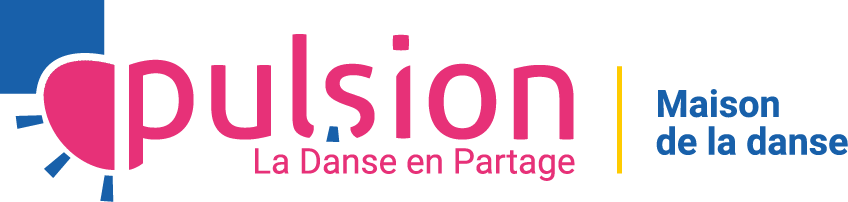 Nom du responsable légal …………………...……………...………………………………………………………...Adresse …………………………...……………………………………………………………………………………………….Code Postal |__|__|__|__|__| Ville …………………… E-mail (en majuscule) ………………………………………..Mobile SMS |__|__|__|__|__|__|__|__|__|__| Date de naissance |__|__/__|__/__|__|__|__| Adhérent 2021-2022 		□ OUI			 □ NONJ’ai bien noté que : Mon dossier d’inscription comprend 1 photo, 1 certificat médical, 1 justificatif de domicile, mon règlement et le cas échéant un R.I.B. et une demande de prélèvement mensuel. Passé le délai légal de sept jours de réflexion, mon inscription devient définitive. La cotisation est forfaitaire pour l’année et non remboursable y compris en cas d’interruption pour raison médicale.Si je m’inscris pour la première fois, Pulsion propose des cours d’essai du 12 au 23 septembre 2022 afin de choisir la discipline qui me conviendra le mieux. Dans ce cas, je remplis une fiche d’inscription qui ne sera enregistrée qu’une fois l’essai confirmé.A partir du 26 septembre 2022 et tout au long de l’année, il est possible de prendre un ticket cours afin d’essayer avant de s’inscrire.□ L’adhérent autorise Pulsion à utiliser son image dans le seul but de promouvoir les activités de l’association, sans contrepartie financière.Fait à Istres, le …………………………… 			SignatureCHOISIR L’(ES)ACTIVITÉ(S), JOUR(S) ET HORAIRE(S)CHOISIR L’(ES)ACTIVITÉ(S), JOUR(S) ET HORAIRE(S)CHOISIR L’(ES)ACTIVITÉ(S), JOUR(S) ET HORAIRE(S)□ Modern’ Jazz□ Classique□ Contemporain□ Hip-Hop□ Flamenco□ Bata de Cola (mensuel)□ Orientale (13 ans et +)□ Rock□ Boogie□ Africaine (13 ans et +)□ Tribal□ Bollywood□ Salsa□ Pilates□ Routine Solo Jazz□ Lindy-Hop□ Claquettes□ Solo Latino□ Natya Yoga□ Barre au sol□ Fly Mouv’□ Danse douce□ Groupe OctetNiveau …………………………Niveau …………………………Niveau …………………………Niveau …………………………Niveau …………………………Niveau …………………………Niveau …………………………Niveau …………………………Niveau …………………………Niveau …………………………Niveau …………………………Niveau …………………………Niveau …………………………Niveau …………………………Niveau …………………………Niveau …………………………Niveau …………………………Jour et horaire ………………………………………Jour et horaire ………………………………………Jour et horaire ………………………………………Jour et horaire ………………………………………Jour et horaire ………………………………………Jour et horaire ………………………………………Jour et horaire ………………………………………Jour et horaire ………………………………………Jour et horaire ………………………………………Jour et horaire ………………………………………Jour et horaire ………………………………………Jour et horaire ………………………………………Jour et horaire ………………………………………Jour et horaire ………………………………………Jour et horaire ………………………………………Jour et horaire ………………………………………Jour et horaire ………………………………………Jour et horaire ………………………………………Jour et horaire ………………………………………Jour et horaire ………………………………………Jour et horaire ………………………………………Jour et horaire ………………………………………